I hope that you have all had a lovely summer and are looking forward to the year ahead in Squirrel class. Our topic for this term is ‘Great and ghastly events’ with a focus upon the Great fire of London for this half term. 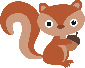 As writers we will be writing a story in a familiar setting based on ‘Dogger’. We will also be writing a historical recount in the form of a diary entry based on the Great fire of London. As mathematicians we will be focussing on number and place value, the four operations, fractions and shape. In science we will be looking at living things and their habitats, so we will be spending some time outside, looking at the habitats we have in the school grounds. In history we will be looking at the impact that the Great fire of London had on people’s lives and how fire safety has changed nowadays. In geography we will be learning about the United Kingdom, locating where each country is.  PE will be on a Wednesday and a Friday every week for this year. Please could you ensure that they have a PE kit in on these days and that they are named. Children will be sent home with spellings and times tables every Friday and these will be tested on the following Friday. If you have any questions please do not hesitate to ask me, I am always available at the beginning and the end of the school day. I am looking forward to an exciting year ahead, Miss Shipston